МБДОУ «Д/с №17 «Росинка»
«Зимние игры и забавы»Рекомендации педагогам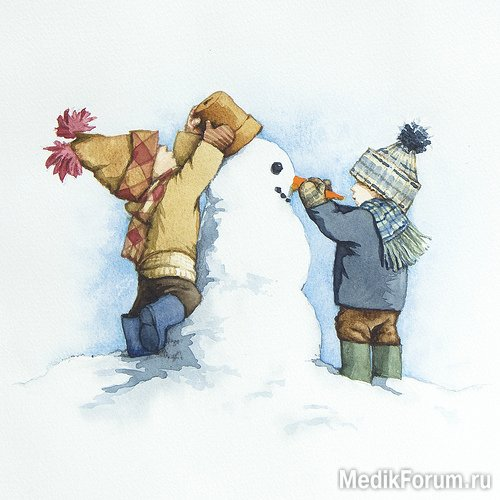 Воспитатель: Ручкина Светлана МихайловнаНе секрет, что для физического развития, укрепления организма детям необходимо как можно больше времени проводить на свежем воздухе. И зима — не исключение из этого правила! А чтобы холод принес пользу и не помешал малышам получить удовольствие от прогулки, они должны быть заняты интересным делом. Необходимо лишь следить за тем, чтобы более интенсивные движения сменялись более спокойными.Подберите специальные игры, задания, забавы, подходящие для зимних условий. Ведь только зимой есть снег, лед, ледяные дорожки! Не упускайте возможность использовать снежные постройки: горки, ледяные дорожки, валы, — лыжные трассы и специальный инвентарь для игр со снегом: лопаты, санки с ящиками, листы фанеры, пластика для построек.Следите за тем, чтобы все дети были вовлечены в игру: она не только развивает и воспитывает, но и согревает в холодный день.Итак, для зимних игр и забав необходимы следующие условия:—в деятельности должны принимать участие все дети;—не предлагайте игр, где нужно долго и интенсивно бегать, чтобы дети не вспотели (для бега нужно ограничивать пространство);—в игре не должно быть трудновыполнимых движений (например, прыжков через скакалку, препятствия, в высоту; гимнастических упражнений и др.);—игры со снегом следует проводить в теплую погоду, когда снег мягкий;—для игр со снегом рекомендуются непромокаемые варежки;—зимние игры, забавы, развлечения проводятся на утрамбованной площадке.  Игры со снегомДети учатся взаимодействовать с природой и приспосабливаться к условиям зимы. Ведь только зимой можно использовать в играх такой замечательный строительный материал, как снег. После снегопада взрослые сгребают на участках снег и рыхлят его, чтобы детям было легко его копать. Для строительства пригодится специальный инвентарь: лопаты, санки с ящиками, листы фанеры, пластика для готовых композиций. В подвижных играх и зимних забавах можно использовать снежные постройки: горки, ледяные дорожки, валы, лыжные трассы.Игры со снегом в младших и средних группах достаточно просты. В младших группах дети могут раскапывать снег, накладывать в ящики, крупные формы, а воспитатель в их присутствии выполняет несложную постройку, например вал для перелезания, домик для кукол или животных. Дети могут подвозить снег педагогу.Детей средней группы можно привлекать к лепке несложных снежных построек, с которыми потом они будут играть. Малыши подвозят, подносят снег, складывают в кучу, утрамбовывают, пытаются самостоятельно что-нибудь придумать и построить. Эти попытки нужно обязательно поддерживать. Кроме того, дети могут лепить мелкие фигурки из снега, заранее подготовленного воспитателем. Такие игры рекомендуется проводить в безветренные дни при слабом морозе.В старших и подготовительных группах воспитатель показывает детям новые способы обработки снега. Можно научить детей делать снежные фигуры. Педагог чертит на слежавшемся снегу разные фигуры (круг, треугольник, квадрат и т. д.), дети по линиям надрезают снег и снизу осторожно вынимают получившуюся фигуру. Если эти фигуры слегка смочить водой, получится хороший строительный материал, из которого можно соорудить любые постройки. Для игры дети самостоятельно лепят мелкие фигурки. Можно построитьснежный городок, а затем организовать в нем зимний праздник, используя спортивные игры, лыжные эстафеты, гонки на санках.На прогулке можно заняться не только подвижными играми, но и развитием наблюдательности, внимания, умения ориентироваться. Подойдут, например, такие игры-упражнения.Запомни как можно больше предметов и назови ихУпражнение можно провести в двух вариантах.I вариант. Вдоль ската горки через равное расстояние установить пред
меты (флажок, палку и др.). Ребенку дается задание: катясь с горки на санках,
запомнить как можно больше предметов.II вариант. Бег по маршруту. Маршрут ограничивается 30 метрами. Упражнение проводится по аналогии с I вариантом, только дети бегут.Угадай, чьи следы?I вариант. Педагог заранее с помощью трафарета наносит на снег следы
(человека, кошки, птицы и т. д.). Во время прогулки рассмотреть с детьми эти
следы, определить, кому они принадлежат, и предложить детям оставить свои
следы на снегу. Сравнить.II вариант. Найдите вместе с детьми не запорошенную снегом лыжню. Попробуйте прочесть этот след: определить, когда прошел лыжник и в какую сторону он шел (направление показывают отпечатки концов лыж и следы от палок).Дополнительные задания:1. Показать детям веточку и предложить внимательно осмотреть ее в течение 30—40 сек. Затем веточку спрятать. Теперь ребята должны постараться как можно точнее ответить на следующие вопросы: сколько на ветке сучков; сколько из них сломанных; от какого дерева и когда срезана эта веточка.2. Во время пути обратите внимание детей на то, что происходит вокруг. Сколько труб на том доме? Кто там идет вдали — мужчина или женщина? Есть ли здесь лиственные деревья? Сколько человек в той группе? Что нес в руках прохожий? и др.3. Обратить внимание, что:а) если большие и маленькие предметы находятся от нас на одном и том же расстоянии, то маленькие кажутся дальше;б) яркие предметы кажутся ближе, чем темные;в) в пасмурный день, в дождь, в сумерки все расстояния кажутся больше, а в солнечный день — наоборот.Кроме игр со снегом, занимательных упражнений и забав, можно провести игры-эстафеты, аттракционы. Кто быстрее слепит снеговика(старшая и подготовительная группы)Дети разбиваются на пары, и каждая пара получает задание слепить снеговика. Для этого необходимо скатать комки разного размера, поставить их друг на друга. Сделать снеговику глаза, брови, нос, рот (из морковки и угольков) и надеть шапку (ведро). Выигрывает та пара, которая быстрее закончит работу. Дети о работе договариваются сами, игра начинается по команде «Приготовились! Начали!»Два Мороза(старшая и подготовительная группы)В игре принимают участие все дети. Выбираются двое детей (два Мороза). Они стоят напротив остальных детей на расстоянии 3—4 шагов. Морозы говорят:«Мы два брата молодые, два Мороза удалые:—Я Мороз — Красный нос,—Я Мороз — Синий нос.Кто из вас решится в путь-дороженьку пуститься?»Дети отвечают: «Не боимся мы угроз, и не страшен нам мороз».После этих слов дети разбегаются, а Морозы догоняют и салят их. Кого Морозы осалят, те останавливаются. Игра прекращается (после 5—8 сек. непрерывного бега) со словами воспитателя: «Раз, два, три, в круг скорей беги».Игра повторяется два-четыре раза.Снежки(средняя, старшая и подготовительная группы)Дети лепят снежки и стараются попасть друг в друга. Бросать можно только в ноги. Вариант: можно разделить детей на две команды. Выбывает из игры тот, в кого попадут снежком. Выигрывает та команда, у которой останется больше игроков.Кто выше подбросит снежок(младшая, средняя и старшая группы)В игре принимают участие все дети. По команде дети начинают лепить снежки и подбрасывать их. Каждый выполняет задание 3 раза. Побеждает тот, кто все три раза подбросит снежок выше всех. Бросают 2 раза правой и 1 раз левой рукой.Кто наберет больше снежков?(младшая и средняя группы)На ограниченном пространстве педагог рассыпает снежки. У каждогоребенка есть емкость для сбора снежков. По сигналу дети начинают собирать их. Тот, кто за установленное время больше всех набрал снежков, считается победителем.Попади в лунку(средняя, старшая и подготовительная группы)Педагог делает в снегу несколько лунок, каждому ребенку дает мешочек с шариками. За установленное время дети забрасывают в лунку как можно больше шариков, затем подсчитывают итог.На морозе необходимо постоянно двигаться. Делать это можно разными способами. Подойдут:—Ходьба и бег спинами друг к другу.—Парный бег (взявшись за руки).—Быстрая ходьба с подниманием предметов.—Бег вперед спиной.—«След в след» — ходьба по следам педагога, педагог при этом учитывает длину детского шага.—Скользить и ходить по линиям, начерченным на скользкой площадке
(старшая, подготовительная группы). После активного движения необходим небольшой отдых. В это время можно предложить отгадать загадки о зиме.Крыша в шапке меховой,Белый дым над головой,Двор в снегу, в снегу дома,Ночью к нам пришла... (Зима)Какой это мастерНа стекла нанесИ листья, и травы,                                                                 И заросли роз? (Мороз)Обгонять друг друга рады.Ты смотри, дружок, не падай!Хороши они, легки                        Быстроходные... (Коньки)Взял дубовых два бруска,Два железных полозка,На бруски набил я планки,Дайте снег, готовы...(Санки)Ног от радости не чуя,С горки снежной вниз лечу я! Стал мне спорт родней и ближе.Кто помог мне в этом?          (Лыжи)Отгадай, кто я таков? Я играть с тобой готов: То качусь я, то скачу,А подбросишь -     полечу.            (Мяч)Он лежать совсем не хочетЕсли бросишь — он подскочит, Бросишь, снова мчится вскачь, Отгадай, что это?  (Мяч)Он в берлоге спит зимойПод большой сосной,А когда придет весна, Он проснется ото сна. (Медведь)Кто зимой холодной Бродит в лесу злой, голодный. (Волк)Весёлые зимние игрыДва городаНа снежной площадке отметьте линиями два «города» — на расстоянии 30—35 шагов один от другого. Разбейтесь на две команды. Игроки одной команды будут бежать, игроки другой — салить их снежками. «Бегуны» занимают город, капитан по очереди отправляет их в другой город, а «салки», стоя по бокам площадки, стараются поразить снежками бегущих. Каждое попадание — очко. Когда все перебегут, посчитайте очки. Потом команды меняются ролями. У вас получится своеобразное двоеборье, состязание и в ловкости, и в меткости.Итак, город «взят». А теперь вспомните, как во времена Пушкина и Лермонтова сражались на дуэли. К счастью, времена дуэлянтства прошли, нам же в наследство досталась игра, которая так и называется — «Дуэль».ДуэльДва соперника встают друг против друга на расстоянии около 10 метров. Каждый из них пусть очертит вокруг себя круг диаметром в метр. Выбранный «секундант» бросает жребий — кому начинать. По его же сигналу начинающий игру наклоняется, лепит снежок и бросает его в соперника. Затем «стреляет» второй. Если вы оба промахнулись или же оба попали друг в друга, продолжайте бросать снежки по очереди. Но если один попал, а другой промазал, то проигравший уступает свое место следующему сопернику. Можно увертываться любым способом (приседать, подпрыгивать и т. п.), но только не выходя из круга. Предупреждение: постарайтесь объяснить ребятам, что бросаться можно именно снежками, но никак не кусками смерзшегося, с острыми краями снега. В голову никогда не целиться!А теперь — следующая игра. Для нее все игроки каждой команды делятся на пары.Мой ком — большеИтак, засекается время (для определенности дается пять минут). Пара должна скатать снежный ком. Выигрывают те игроки, чей ком окажется больше.Снежные обгонялкиИтак, перед участниками соревнования стоят снежные комья. По сигналу игроки начинают катить ком по направлению к финишу. Выигрывает тот, кто первым доберется до финиша.А как вы думаете, что можно сделать из таких огромных комков снега? Правильно, снеговика! Да не одного, а нескольких! Итак, следующее соревнование.Чей снеговик выше?Название игры говорит само за себя. То есть игроки по команде должныпостроить из имеющихся снежных комков снеговика, при этом не разбив комья. Со снеговиком можно придумать и другую игру.Веселый снеговикНа голову только что вылепленного снеговика надевается ведро. По команде игроки по очереди подходят и сбивают снежками ведро. Каждому участнику дается три попытки. Если он сбил ведро с первой попытки, то получает 30 очков, со второй — 20, с третьей — 10 очков. В конце состязания суммируется количество заработанных командой баллов.Интересные состязания можно устроить и на санках, которые наверняка есть у многих ребят. Начинаем с веселой игры.Тяни-толкайНа санки садятся два игрока одной команды. Но садятся они... спиной друг к другу. Задача: как можно быстрее добраться до финиша, отталкиваясь только ногами (один игрок едет лицом к финишу, второй — спиной).Санная тема продолжается и в следующем соревновании.И опять тяни-толкай!Теперь на одни сани садятся игроки разных команд. Задача игрока, сидящего по ходу полозьев, — пересечь финишную черту. Задача его соперника — не дать ему этого сделать. На выполнение дается три минуты. Команда получает по 10 баллов за каждую победу.Ну-ка берегись!Пара саней ставится на расстоянии 3—4 метров. Два игрока садятся на них лицом друг к другу и берут в руки веревки саней соперника. Между санями чертится линия. По сигналу игроки начинают тянуть веревку на себя, подняв ноги на санки (как вариант — можно помогать себе ногами). Выигрывает участник, который перетянул соперника через черту на «свою» территорию.Саночные состязания подошли к концу. А теперь опять запаситесь снежными комьями.Давайте раскрасим зимуЗа окном все также белым-бело. Однообразный пейзаж уже вызывает тоску и скуку. И даже дети, большие любители снежков и горок, все чаще вспоминают зеленые листья и желтые одуванчики. А ведь можно... раскрасить зиму в летние цвета.ЛЕДЯНЫЕ ИГРУШКИДля этого нам потребовалось совсем немного: несколько формочек для песка (подойдут и формочки для теста), вода, нитки и гуашь.Сперва нужно налить воду в формочки и подкрасить ее прямо в формочке в разные цвета гуашью (эту часть работы можно поручить детям). Затем нарезать нитку на небольшие равные отрезки и, сложив пополам, опустить концами в формочки так, чтобы замерзшие фигурки можно было бы подвесить. Теперь остается только поставить формочки в морозильную камеру, ждать.После того как вода замерзнет, ледяные фигурки вытаскиваются из формочек. Если какая-то фигурка не желает «выходить» сразу, то можно подставить формочку под тонкую струю холодной воды.В случае, если нет возможности выполнить эту часть работы в детском саду, можно попросить детей принести уже готовые фигурки из дому и прямо с утра, не заходя в группу, развесить на улицеФигурки могут быть повешены как прямо на деревья, так и на натянутые специально для этой цели бельевые веревки (например, с помощью прищепок).И дети, и взрослые наверняка порадуются переливающимся на солнце разноцветным фигуркам кораблей, цветов, машин. А когда солнышко припечет посильнее, не менее интересно наблюдать и за разноцветной капелью. Но ледяные забавы, как выяснилось, это не единственный способ украсить зиму.В народе говорили: «Подкорми птиц зимою — послужат тебе весною». Знают ли ваши дети птиц, живущих в наших лесах, парках или на городских улицах? Наблюдение за жизнью пернатых, рассказы о том, из чего они строят гнезда, как высиживают птенцов, где зимуют и чем питаются, — подчас становятся открытием не только для ребенка, но и для взрослого горожанина. А если вы вместе захотите подкормить зимующих птиц и «открыть» для них птичью столовую-кормушку — для детей это будет не только увлекательная игра, но и настоящий урок доброты!На дорожках московского Ботанического сада часто можно увидеть детей, неподвижно стоящих с протянутыми ладошками. На ладошках — семечки, крупа, крошки хлеба — угощение для юрких и бесстрашных синичек. И сколько же счастья появляется в глазах ребенка, когда крошечный синий комочек ненадолго присядет к нему на пальчики! Городские дети редко общаются с природой и все больше времени проводят перед телевизором и компьютером. Даже многих животных, обитающих рядом с нами, они видели только по телевизору. А ведь наблюдения в природе — это так интересно! Нужно только хотеть и уметь видеть все, что происходит вокруг нас, научиться открывать тайны природы. Какой ребенок не любит тайны? Предложите вашему сыну или дочери стать следопытом и понаблюдать за окружающим миром. Конечно, будьте готовы к тому, что у него появятся не только ответы, но и вопросы. Надеемся, что эта статья поможет ответить на них.ВСЕ ЛИ СИНИЦЫ ОДИНАКОВЫ?Зимой интересно наблюдать за птицами. Ведь в это время года они часто испытывают голод и прилетают за помощью к человеку, приближаются к нашему жилищу. Веселые стайки кочующих синичек можно увидеть, практически, в любом населенном пункте. Они остаются с нами даже в самые морозные зимы, хотя вообще-то синицы — лесные жители. Но они уже привыкли к человеку и даже могут прилететь к нам на балкон, сесть у окошка. Кто не знает, что синицы любят сало? Но это — зимой, когда невозможно добыть любимую еду — насекомых. В теплое время умные дачники заманивают этих птиц на участки. Синички — отличные помощники в неравной борьбе за урожай с «вредными» жуками и гусеницами. А вот зимой, в отсутствие насекомых, синички едят все — не только сало, но и семечки подсолнуха, крупу, семена растений.Приглядитесь к стайке синиц: они только на первый взгляд кажутся похожими. Прислушайтесь к их тоненькому попискиванию. Все ли синицы «разговаривают» одинаково? Предложите ребенку повторить услышанные звуки. Обычно вместе собираются разные птицы. Самая большая из них так и называется — большая синица. Есть и небольшие птички — московка, гаичка (черноголовая, сероголовая и буроголовая), длиннохвостая синица, хохлатая или гренадерка (буроватая птичка со светлым хохолком на голове).Чаще всего к кормушкам прилетает большая синица. Ее веселое «зинь-зинь» мы можем услышать и во дворах, и в парках. Эта «деловая» птица всегда при черном широком галстуке. У нее темная полоска на брюшке, ярко-белые щеки и зеленая спина. На нее похожа небольшая московка — темно-серая, с широкой черной манишкой, белыми щеками и черной шапочкой. Ее главное отличие от большой синицы — отсутствие желтого пятна на брюшке. Гаички — небольшие серенькие птички с черной шапочкой и такой же бородкой-пятном на горле. У длиннохвостых синиц клювы очень маленькие, головы втянуты в плечи, поэтому они похожи на маленькие шарики с очень длинными хвостами (по краям хвосты белые, а сверху окрашены в черный цвет). Середина спины тоже черная, а все остальные части туловища — белые, только бока и брюшко слегка розовые. Они очень красивы, за что получили еще одно название — аполлоновки. Эти птички необычайно подвижны и лишь ненадолго присоединяются к синичьим стайкам. А вот лазоревки со светло-голубой «шапочкой» на голове и такими же крыльями и хвостом вообще предпочитают одиночество. Они реже других птиц прилетают в оборудованные человеком птичьи столовые. Эти птицы активны и бесстрашны, смело отгоняют от кормушек даже больших синиц и поползней. Как узнать, что на вашей кормушке побывали именно лазоревки? На оставленных ими семечках видны маленькие отверстия, через которые эти птицы достают вкусную серединку. Долбить своим небольшим клювом твердые семена они, в отличие от большой синицы, не могут.КТО ОБЕДАЛ НА РЯБИНЕНе менее интересное расследование можно провести и под рябиной. Красные, чуть горьковатые плоды этого красивого дерева — лакомство для многих зимующих птиц. Ведь только в холодное время года мы можем увидеть снегирей, свиристелей, щуров, которые летом улетают на север.Возможно, вы найдете под рябиной раздавленные ягоды, словно кто-то пожевал их и выплюнул. Семян в таких ягодах нет. Это значит — на дереве хозяйничали снегири и щуры. Правда, о снегирях нельзя сказать, что они — фанаты такой еды. Этих птиц часто можно встретить и на кленах, ясенях, сирени, где они с удовольствием склевывают семена. Красногрудые птички, на которых мы в первую очередь обращаем внимание, — это самцы, а вот наряд самочек более скромный. В холодную погоду нахохлившиеся птицы становятся похожими на комочки из перьев — густое перо помогает им переносить стужу.В стайки собираются зимой и щуры — большие любители рябиновых семян. Это довольно большие (размером со скворца) птицы, с толстым клювом. Окраска у них бывает разной: если увидите малиново-красную птицу, значит — перед вами старый самец, если красновато-желтую — это самка или молодой самец. А вот темная рябь есть у всех. Этих птиц можно узнать и по характерному свисту — «фью-вью...фью-вью...». В теплое время года щуры прячутся в глухих северных лесах, а зимой готовы общаться с людьми, подпуская их к себе совсем близко. Щур — птица солидная, ест не спеша: сначала срывает ягоду, потом разминает ее в клюве, выбирает семечки и глотает. Роняет он только раздавленные ягоды. Едят эти птицы и семена клена, ясеня, черемухи, боярышника, можжевельника.Рябины, на которых побывали дрозды, выглядят иначе. Эти птицы обклевывают кисти, поэтому после них на дереве можно обнаружить остатки ягод. На земле вы не найдете раздавленных плодов, как в случае со снегирями, здесь могут валяться только целые ягодки, которые дрозды случайно обронили (они общипывают кисти довольно быстро). За пристрастие к рябине эти птицы получили название «дроздов-рябинников». Наблюдать за ними лучше всего с утра, когда в парках и скверах еще тихо. Дрозды «дружат» с рябиной, их связь взаимовыгодная. Дело в том, что птицы глотают ягоды целиком, не раздавливая. Семена в желудке не перевариваются и выбрасываются вместе с пометом. Это значит, что в таких местах могут вырасти новые деревца.Еще одни любители рябиновых ягод — свиристели, которых легко узнать по большим остроконечным красноватым хохолкам, бархатисто-черному пятну под клювом и такой же полоске, идущей через глаз. У них красно-серая или серо-коричневая окраска, лимонно-желтая полоска на хвосте, белые пятна и ярко-красные пластиночки на кончиках крыльев. В последнее время свиристели стали частыми гостями наших городов. Свое название они получили за умение свистеть. Это очень красивые птицы, поэтому им дали второе имя — «красава». Правда, хорошими манерами они не отличаются — едят торопливо, будто боятся не успеть, разрывают ягоды на части и расклевывают их. В кишечнике этих птиц пища переваривается только наполовину, поэтому под деревом, на котором побывали свиристели, валяются раздавленные, будто разжеванные и выплюнутые ягоды без семян. Свиристелям нипочем даже самые лютые морозы. Они всегда путешествуют в стайках. Кроме рябины едят плоды калины, боярышника, бузины.Для того чтобы наблюдать за птицами постоянно, сделайте кормушку. Самый простой вариант — домики из пакетов из-под сока или молока, прикрепленные к веткам. Главное здесь не переусердствовать — в некоторых парках деревья украшены таким количеством «пакетных» кормушек, что невольно вспоминаешь о свалках. Более сложный, но хорошо знакомый многим с детства вариант — деревянные кормушки с крышей. Такую кормушку интересно делать вместе с ребенком, можно предложить ему раскрасить ее по собственному усмотрению. Еще один вариант — кормушка из перевернутой бутылки. Возьмите дощечку, прибив по краям узкие планочки (чтобы корм не падал). К одной из ее сторон прикрепите вертикальную широкую дощечку-держатель для бутылки. Заполните бутылку с широким горлышком семечками, переверните так, чтобы между ней и основой был минимальный зазор. При помощи проволоки прикрепите бутылку на вертикальной планке. Семечки будут высыпаться постепенно, по мере того как их склевывают птицы. При этом корм не намокнет, и его не унесет ветер.